Annex 1 (Due date of submission: August 1, 2023)――――――――――――――――――――――――――――――――――――――Information Sheet All the applicants are required to make and submit the Information Sheet with the Application Form to JICA local office (or the Embassy of Japan). It will be used as one of the screening documents.Attached “Information Sheet” should be made along the agenda below. Please fill in following items.Agenda of Information Sheet;1.Country/City Overview (including population geographical features etc.) 2. Current status of Road Network (facilities, finance, etc.) in the city 3.Introduction of your Organization 4. Current duties and knowledge/technology in need5.Issues that you (your organization) confront(s)6.Expectation for This ProgramCountry:           　       Name:            　　      <Information Sheet> Please fill in following items. Country/City Overview（including population, geographical features, etc.） About your Country 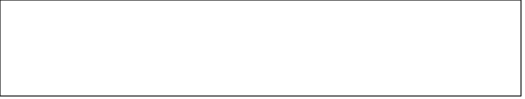 2) Overview of the city*   * City where the applicant’s organization is located  Current status of Road Network (facilities, finance, etc.) in the city* * City where the applicant’s organization is located Introduction of your Organization  Current duties and knowledge/technology in needIssues that your organization confront* *One of the expected results of this program is to identify challenges in the participants' countries and consider how to adapt the knowledge acquired from the program.  You will create a Final Report regarding your challenges on the last day of this program. Please describe the points which you identify as particular challenges in creating the Final Report. Expectation for This Program* *Please indicate the specific knowledge you would like to learn in order to gain insight into the issues you have described in section 5. 